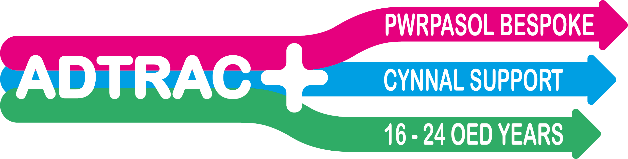 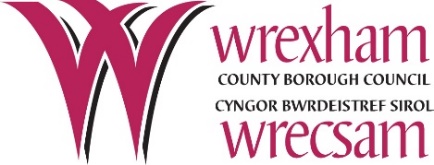 FFURFLEN GAIS ADTRAC+ADTRAC+ REQUEST FORMBydd ADTRAC+ yn cefnogi pobl ifanc rhwng 16 a 24 oed â rhwystrau a heriau sy’n eu hatal rhag gwneud cynnydd yn eu bywydau, boed hynny mewn addysg neu waith. Mae hynny’n cynnwys cefnogaeth i bobl ifanc ag anawsterau iechyd meddwl ysgafn/cymedrol. Mae’r prosiect yn gweithio ledled Wrecsam gan gynnig cymorth 1:1 wedi’i deilwra ar gyfer pob unigolyn.Anfonwch y ffurflen hon i: adtrac@wrexham.gov.ukADTRAC+ will support young people 16 to 24 who face barriers and challenges that prevents them from progressing in their life into what could be education or employment. This includes support for mild/moderate mental health concerns. The project is delivered across Wrexham and offers intensive 1:1 personalised support.Please forward this form to: adtrac@wrexham.gov.ukMANYLON PERSONOL / PERSONAL DETAILSMANYLON PERSONOL / PERSONAL DETAILSMANYLON PERSONOL / PERSONAL DETAILSMANYLON PERSONOL / PERSONAL DETAILSMANYLON PERSONOL / PERSONAL DETAILSMANYLON PERSONOL / PERSONAL DETAILSMR, MRS, MISS NEU RYWBETH ARALL / MR, MRS, MISS OR OTHERENW LLAWN / FULL NAMEENW LLAWN / FULL NAMECYFEIRIAD / ADDRESSCOD POST / POST CODEDYDDIAD GENI / DATE OF BIRTHDYDDIAD GENI / DATE OF BIRTHRHIF FFÔN SYMUDOL UNIGOLYN IFANC / YOUNG PERSONS MOBILE NUMBERRHIF FFÔN CARTREFHOME NUMBERRHIF FFÔN CARTREFHOME NUMBERE-BOST UNIGOLYN IFANCYOUNG PERSONS EMAILRHIF YSWIRIANT GWLADOL (16+), Rhif Unigryw'r Dysgwr (14-16) NI NUMBER 16+ULN Number 14 to 16YDI’R UNIGOLYN YN CAEL ADDYSGIS THE PERSON ACCESSING EDUCATIONYDI’R UNIGOLYN YN CAEL ADDYSGIS THE PERSON ACCESSING EDUCATIONYDI/YES              NAC YDI/NORHESWM DROS Y CYFEIRIAD (TICIWCH)/ REASON FOR REFERRAL (PLEASE TICK)RHESWM DROS Y CYFEIRIAD (TICIWCH)/ REASON FOR REFERRAL (PLEASE TICK)RHESWM DROS Y CYFEIRIAD (TICIWCH)/ REASON FOR REFERRAL (PLEASE TICK)RHESWM DROS Y CYFEIRIAD (TICIWCH)/ REASON FOR REFERRAL (PLEASE TICK)Pryderon yn ymwneud ag Iechyd MeddwlMental Health ConcernsSgiliau CyfathrebuCommunication SkillsYnysu cymdeithasolSocial IsolationAnabledd neu Anhawster Dysgu Learning Disability or DifficultySgiliau a Chymwysterau Skills and QualificationsTrafnidiaethTransportHyderConfidenceProfiadau dysgu negyddol yn y gorffennolPrevious negative learning experiencesRheoli ArianMoney ManagementPontio i sefydliad addysgTransition into educationAnhawster cymryd rhan mewn Addysg, Cyflogaeth a Hyfforddiant Difficulty engaging in EETSgiliau BywLife SkillsRhwystrau neu heriau eraill / Other barriers or challengesRhwystrau neu heriau eraill / Other barriers or challengesRhwystrau neu heriau eraill / Other barriers or challengesRhowch ragor o fanylion isod ynglŷn â sut mae’r rhwystrau’n effeithio ar gael addysg (er enghraifft, gorbryder, anhawster gadael y tŷ, diffyg hyder, methu â defnyddio cludiant cyhoeddus, anawsterau cyfathrebu, diffyg trefn)Please provide more details here around how the barriers impact on accessing education (for example; anxiety, difficulty leaving the house, low confidence, unable to access public transport, struggles to communicate, lack of routine) Rhowch ragor o fanylion isod ynglŷn â sut mae’r rhwystrau’n effeithio ar gael addysg (er enghraifft, gorbryder, anhawster gadael y tŷ, diffyg hyder, methu â defnyddio cludiant cyhoeddus, anawsterau cyfathrebu, diffyg trefn)Please provide more details here around how the barriers impact on accessing education (for example; anxiety, difficulty leaving the house, low confidence, unable to access public transport, struggles to communicate, lack of routine) Rhowch ragor o fanylion isod ynglŷn â sut mae’r rhwystrau’n effeithio ar gael addysg (er enghraifft, gorbryder, anhawster gadael y tŷ, diffyg hyder, methu â defnyddio cludiant cyhoeddus, anawsterau cyfathrebu, diffyg trefn)Please provide more details here around how the barriers impact on accessing education (for example; anxiety, difficulty leaving the house, low confidence, unable to access public transport, struggles to communicate, lack of routine) Rhowch ragor o fanylion isod ynglŷn â sut mae’r rhwystrau’n effeithio ar gael addysg (er enghraifft, gorbryder, anhawster gadael y tŷ, diffyg hyder, methu â defnyddio cludiant cyhoeddus, anawsterau cyfathrebu, diffyg trefn)Please provide more details here around how the barriers impact on accessing education (for example; anxiety, difficulty leaving the house, low confidence, unable to access public transport, struggles to communicate, lack of routine) PA GYMORTH A DDARPERIR AR HYN O BRYD A GAN PA WASANAETH? (Rhowch enw(au) a manylion cyswllt)WHAT SUPPORT IS CURRENTLY IN PLACE AND BY WHAT SERVICE? (Please provide name(s) and contact detailsPA GYMORTH A HOFFECH EI GAEL GAN Y PROSIECT?WHAT SUPPORT WOULD YOU LIKE FROM THE PROJECT?Er enghraifft, dysgu sut i ddefnyddio cludiant, magu hyder, sgiliau bywExamples could include transport training, confidence building, life skillsNODWCH OS OES UNRHYW RISGIAU Y GWYDDYS AMDANYNT PLEASE ADVISE IF THERE ARE ANY KNOWN RISKS TO AN ADVISOR LLOFNOD YR UNIGOLYN IFANCLLOFNOD YR UNIGOLYN IFANCLLOFNOD YR UNIGOLYN IFANCSIGNED BY YOUNG PERSONSIGNED BY YOUNG PERSONLLOFNODSIGNATUREDYDDIADDATEOs na fedrwch chi gael llofnod yr unigolyn ifanc ar y ffurflen atgyfeirio hon, ydych chi wedi cael caniatâd ar lafar gan yr unigolyn ifanc i gyflwyno’r ffurflen?               Ydw                                    Nac ydwIf you are unable to obtain the young persons signature for the referral form do you have verbal consent from the young person to submit this form?               Yes                                    NoOs na fedrwch chi gael llofnod yr unigolyn ifanc ar y ffurflen atgyfeirio hon, ydych chi wedi cael caniatâd ar lafar gan yr unigolyn ifanc i gyflwyno’r ffurflen?               Ydw                                    Nac ydwIf you are unable to obtain the young persons signature for the referral form do you have verbal consent from the young person to submit this form?               Yes                                    NoOs na fedrwch chi gael llofnod yr unigolyn ifanc ar y ffurflen atgyfeirio hon, ydych chi wedi cael caniatâd ar lafar gan yr unigolyn ifanc i gyflwyno’r ffurflen?               Ydw                                    Nac ydwIf you are unable to obtain the young persons signature for the referral form do you have verbal consent from the young person to submit this form?               Yes                                    NoOs na fedrwch chi gael llofnod yr unigolyn ifanc ar y ffurflen atgyfeirio hon, ydych chi wedi cael caniatâd ar lafar gan yr unigolyn ifanc i gyflwyno’r ffurflen?               Ydw                                    Nac ydwIf you are unable to obtain the young persons signature for the referral form do you have verbal consent from the young person to submit this form?               Yes                                    NoOs na fedrwch chi gael llofnod yr unigolyn ifanc ar y ffurflen atgyfeirio hon, ydych chi wedi cael caniatâd ar lafar gan yr unigolyn ifanc i gyflwyno’r ffurflen?               Ydw                                    Nac ydwIf you are unable to obtain the young persons signature for the referral form do you have verbal consent from the young person to submit this form?               Yes                                    NoDATGANIAD Y PERSON SY'N CYFEIRIO DATGANIAD Y PERSON SY'N CYFEIRIO DATGANIAD Y PERSON SY'N CYFEIRIO DECLARATION BY REFERRING OFFICERDECLARATION BY REFERRING OFFICERENW LLAWNFULL NAMEDYDDIADDATELLOFNOD SIGNATUREFFÔNPHONEE-BOSTEMAILCYFEIRIADADDRESSSUT MAE’R UNIGOLYN IFANC YN EICH ADNABODCAPACITY IN WHICH YOU ARE KNOWN TO YOUNG PERSONSUT MAE’R UNIGOLYN IFANC YN EICH ADNABODCAPACITY IN WHICH YOU ARE KNOWN TO YOUNG PERSONYSGOL, COLEG NEU SEFYDLIADSCHOOL, COLLEGE OR ORGANISATIONYSGOL, COLEG NEU SEFYDLIADSCHOOL, COLLEGE OR ORGANISATION